                PROVEEDORES DE AGOSTO 2018                                          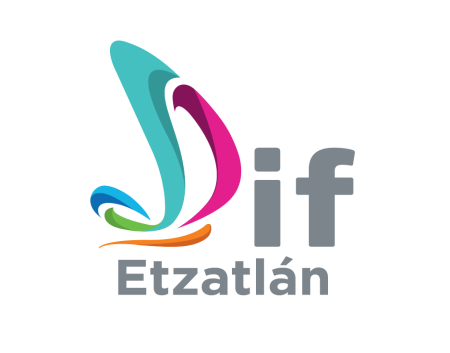 No.NOMBRE COMERCIAL O RAZON SOCIAL DE LA PERSONA FÍSICA O JURIDICADOMICILIO FISCALPOBLACIÓNTELEFONO DE CONTACTOCORREO ELECTRONICOGIRO COMERCIAL01José Ruiz GonzálezTamaulipas no. 151Etzatlán3841007341Frutería02Antonio Mariscal AcevedoMercado Municipal ext. no. 210Etzatlán3867530980Carnicería03Claudia Guevara GarcíaMercado no.363Etzatlán3867533212Tortillería04Sistema Para El Desarrollo Integral de la Familia, Jalisco.GuadalajaraDespensas y Desayunos escolares05Guillermo Martínez GarcíaSonora no 102Etzatlán3867531046Tienda de abarrote y Frutería06Jorge Amado SánchezColon no. 259Etzatlán3861044223Renta de copiadora07Gas licuado S.A. de C.V.Km Carretera Tala EtzatlánVenta de Gas estacionario y Licuado08Yolanda Vélez MonteónIndependencia no 211Etzatlán3867531421Papelería09Bodega S A P I de C VJuárez no. 338EtzatlánBodegón10Teléfonos de México S.A.B. de C.V.Parque  Vía no. 198Ciudad de MéxicoServicio Telefónicos